§6-411.  Revocation by instrument authorized; revocation by act not permitted1.  Revocation by instrument.  Subject to subsection 2, an instrument is effective to revoke a recorded transfer on death deed, or any part of it, only if the instrument:A.  Is one of the following:(1)  A transfer on death deed that revokes the deed or part of the deed expressly or by inconsistency;(2)  An instrument of revocation that expressly revokes the deed or part of the deed; or(3)  An inter vivos deed that expressly revokes the transfer on death deed or part of the deed; and  [PL 2017, c. 402, Pt. A, §2 (NEW); PL 2019, c. 417, Pt. B, §14 (AFF).]B.  Is acknowledged by the transferor after the acknowledgment of the deed being revoked and recorded before the transferor's death in the registry of deeds in the county where the deed is recorded.  [PL 2017, c. 402, Pt. A, §2 (NEW); PL 2019, c. 417, Pt. B, §14 (AFF).][PL 2017, c. 402, Pt. A, §2 (NEW); PL 2019, c. 417, Pt. B, §14 (AFF).]2.  More than one transferor.  If a transfer on death deed is made by more than one transferor:A.  Revocation by a transferor does not affect the deed as to the interest of another transferor; and  [PL 2017, c. 402, Pt. A, §2 (NEW); PL 2019, c. 417, Pt. B, §14 (AFF).]B.  A deed of joint owners is revoked only if it is revoked by all of the living joint owners.  [PL 2017, c. 402, Pt. A, §2 (NEW); PL 2019, c. 417, Pt. B, §14 (AFF).][PL 2017, c. 402, Pt. A, §2 (NEW); PL 2019, c. 417, Pt. B, §14 (AFF).]3.  Revocation after recorded.  After a transfer on death deed is recorded, it may not be revoked by a revocatory act on the deed.[PL 2017, c. 402, Pt. A, §2 (NEW); PL 2019, c. 417, Pt. B, §14 (AFF).]4.  Inter vivos transfer.  As described in section 6‑412, this section does not limit the effect of an inter vivos transfer of the property.[PL 2017, c. 402, Pt. A, §2 (NEW); PL 2019, c. 417, Pt. B, §14 (AFF).]SECTION HISTORYPL 2017, c. 402, Pt. A, §2 (NEW). PL 2017, c. 402, Pt. F, §1 (AFF). PL 2019, c. 417, Pt. B, §14 (AFF). The State of Maine claims a copyright in its codified statutes. If you intend to republish this material, we require that you include the following disclaimer in your publication:All copyrights and other rights to statutory text are reserved by the State of Maine. The text included in this publication reflects changes made through the First Regular and First Special Session of the 131st Maine Legislature and is current through November 1. 2023
                    . The text is subject to change without notice. It is a version that has not been officially certified by the Secretary of State. Refer to the Maine Revised Statutes Annotated and supplements for certified text.
                The Office of the Revisor of Statutes also requests that you send us one copy of any statutory publication you may produce. Our goal is not to restrict publishing activity, but to keep track of who is publishing what, to identify any needless duplication and to preserve the State's copyright rights.PLEASE NOTE: The Revisor's Office cannot perform research for or provide legal advice or interpretation of Maine law to the public. If you need legal assistance, please contact a qualified attorney.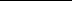 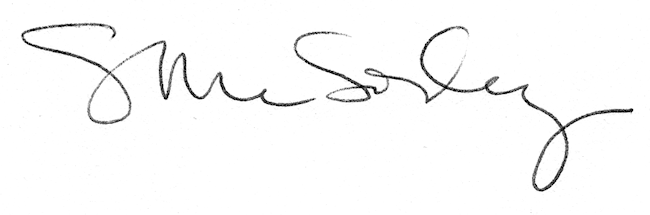 